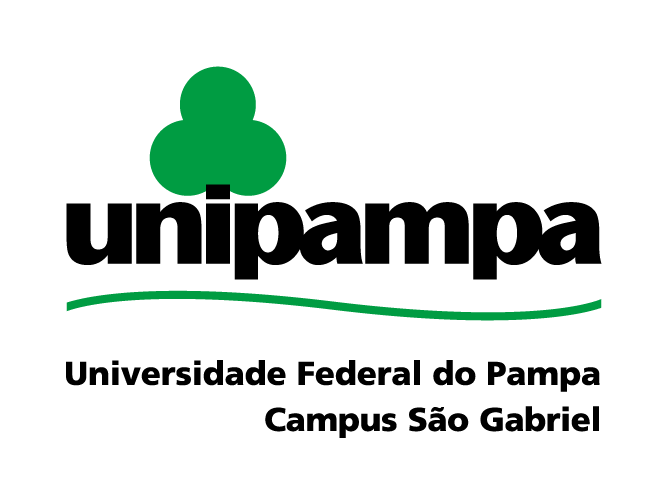 UNIVERSIDADE EDERAL DO PAMPACAMPUS SÃO GABRIELCURSO DE CIÊNCIAS BIOLÓGICAS/BACHARELADOComprovante de  Atividades Complementares de Graduação (ACGs) - Atividades culturais e artísticas (período AEREs)Visitas virtuais a museus, documentários, filmes, livros, shows, eventos culturais virtuais de  teatro e  dança.* Se necessário, adicione mais tabelas de atividadesDeclaro comprometimento com a veracidade da realização das atividades apresentadas neste relatório.São Gabriel,  ___   de _____________ de 202__.               Nome do Aluno:Nome do Aluno:Nome do Aluno:Nome do Aluno:Nome do Aluno:Nome do Aluno:Matrícula:Matrícula:Matrícula:Matrícula:Nome do Aluno:Nome do Aluno:Nome do Aluno:Nome do Aluno:Nome do Aluno:Nome do Aluno:Matrícula:Matrícula:Matrícula:Matrícula:Atividade:Atividade:Atividade:Atividade:Atividade:Atividade:Site:Data:Site:Data:Site:Data:Site:Data:Site:Data:Atividade:Atividade:Atividade:Atividade:Atividade:Atividade:Site:Data:Site:Data:Site:Data:Site:Data:Site:Data:Descrição da atividade: Descrição da atividade: Descrição da atividade: Descrição da atividade: Descrição da atividade: Descrição da atividade: Hora de entrada:Hora de entrada:Hora de saída:Hora de saída:Total de horas:Escreva sua opinião sobre a atividade virtual realizada:Escreva sua opinião sobre a atividade virtual realizada:Escreva sua opinião sobre a atividade virtual realizada:Escreva sua opinião sobre a atividade virtual realizada:Escreva sua opinião sobre a atividade virtual realizada:Escreva sua opinião sobre a atividade virtual realizada:Escreva sua opinião sobre a atividade virtual realizada:Escreva sua opinião sobre a atividade virtual realizada:Escreva sua opinião sobre a atividade virtual realizada:Escreva sua opinião sobre a atividade virtual realizada:Escreva sua opinião sobre a atividade virtual realizada:(   ) Deferida pela comissão de curso                                                            (    ) Indeferida pela comissão de curso (   ) Deferida pela comissão de curso                                                            (    ) Indeferida pela comissão de curso (   ) Deferida pela comissão de curso                                                            (    ) Indeferida pela comissão de curso (   ) Deferida pela comissão de curso                                                            (    ) Indeferida pela comissão de curso (   ) Deferida pela comissão de curso                                                            (    ) Indeferida pela comissão de curso (   ) Deferida pela comissão de curso                                                            (    ) Indeferida pela comissão de curso (   ) Deferida pela comissão de curso                                                            (    ) Indeferida pela comissão de curso (   ) Deferida pela comissão de curso                                                            (    ) Indeferida pela comissão de curso (   ) Deferida pela comissão de curso                                                            (    ) Indeferida pela comissão de curso (   ) Deferida pela comissão de curso                                                            (    ) Indeferida pela comissão de curso (   ) Deferida pela comissão de curso                                                            (    ) Indeferida pela comissão de curso 